Председатель муниципального	Собрания							          			               М.Н. Филатова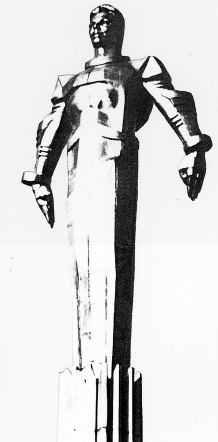                                              ПРОЕКТ                                                                            Повестка заседания  № 25 муниципального Собрания внутригородского муниципального образования Гагаринское в городе Москве     дата проведения:         04.12.2013 года		          время проведения:          15-00                               место проведения:         Университетский проспект, д.5                                           Зал заседанийВопрос, внесенный на заседание СобранияДокладчикВремя обсуждения вопроса1.О согласовании установки шлагбаума на придомовой территории по адресу: Ленинский проспект, д.75/9.Филатова М.Н.Селихова Р.Н.15-0010 мин.2О согласовании видов работ при реконструкции и капитальном ремонте спортивных площадок в 2014 году.Филатова М.Н.Белягина О.С.15-1010 мин.3.О согласовании адресного перечня дворовых территорий для проведения работ по устройству наружного освещения в 2014 году.Филатова М.Н.Белягина О.С.15-2010 мин.4.О рассмотрении протеста Гагаринской межрайонной прокуратуры города Москвы на пп. «А» п.17 ст. 4, пп. «А» п. 13 ст. 17 Устава внутригородского муниципального образования Гагаринское в городе Москве.Фролова О.В.15-3010 мин.5.О рассмотрении протеста Гагаринской межрайонной прокуратуры города Москвы на пп. «А» п.14 ст. 2.2 Положения о муниципалитете внутригородского муниципального образования Гагаринское в городе Москве.Фролова О.В.15-4010 мин.6.О выплате поощрения депутатам внутригородского муниципального образования Гагаринское в городе Москве за IV квартал 2013 года (второй транш).Фролова О.В.15-5010 мин.7.О внесении изменений в Положение о порядке поощрения депутатов муниципального Собрания  внутригородского муниципального образования Гагаринское.Кондрашева А.Г.16-0010 мин.8.Разное.